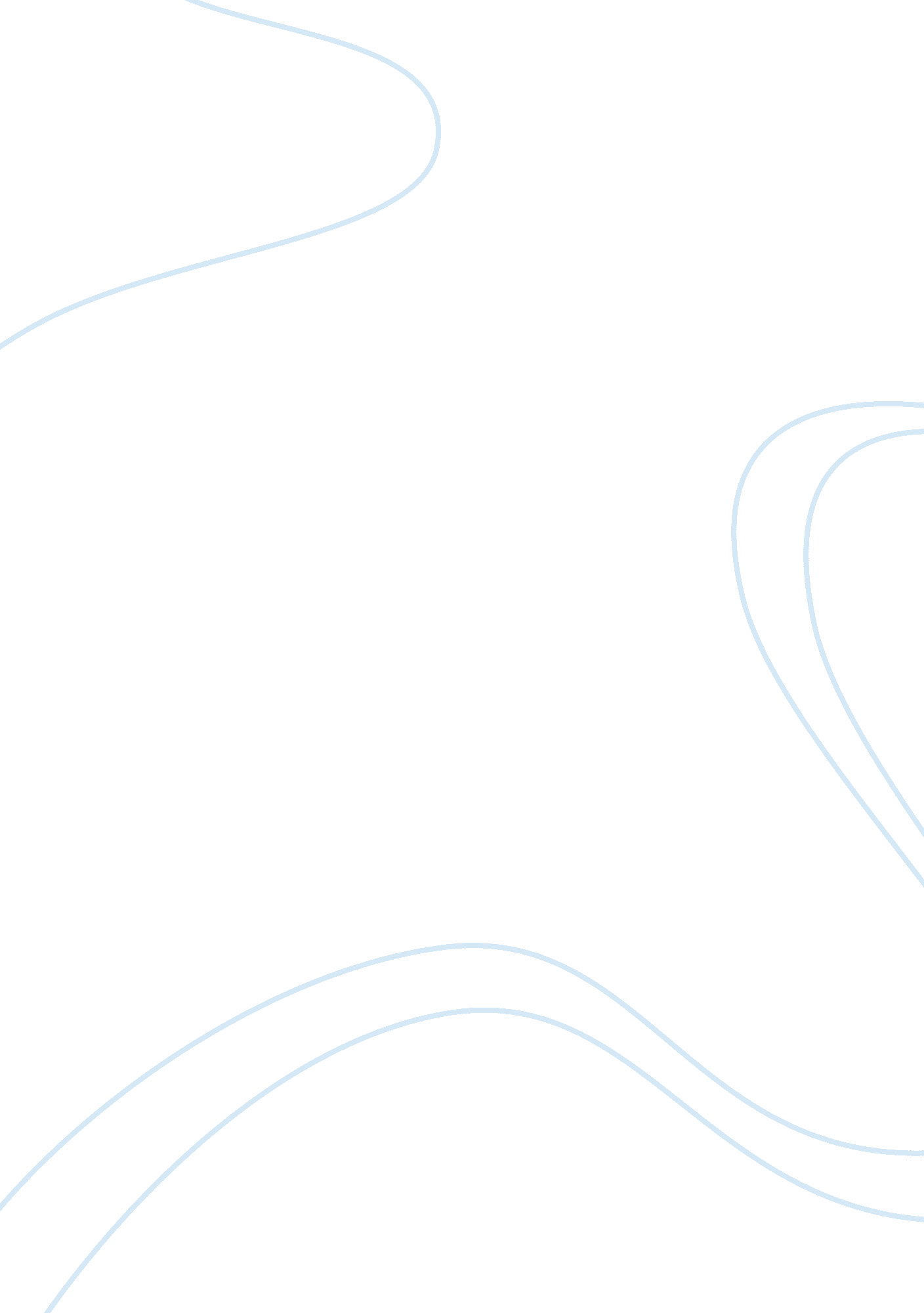 How does the author suggest the increasing threat in time machine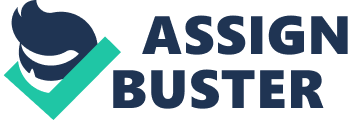 This was the period of the Industrial Revolution, where numerous machines were being invented in order to replace manual labour. But wealth was unevenly distributed among the society of the working classes, because the people who operated the machines were paid extremely low wages, whereas the people who owed the machinery were incredibly rich. The novel is about an incredible inventor who builds a Time Machine and eventually travels into the future. When he arrives there he believes that he’s discovered a Utopia but soon realises that he’s arrived at an unpleasant dystopia, where the human specie has evolved into two very distinct races as a result of evolution. The first specie that the Time Traveller comes across is race called Elois who live above ground. He describes them to be identical to each other, when he says they have the “ same form of costumes, the same soft hairless visage” and also acknowledges that they are very good looking as he addresses them as ” pretty little people” who “ speak a gentle liquid language”. The Time Traveller also realises that these species were “ frugivorous” which means that they live on a diet of fruit. The second specie that the Time Traveller discovers later on in the future is a race called the Morlocks, who have evolved to an underground habitat. The Time Traveller portrays these species as ” white large creatures” with “ pupils of the abysmal fish”. He uses a metaphor when he describes the Morlocks eyes as it greatly dramatises the feature, providing the reader with a horrid impression of the Morlocks. We are also informed that these creatures are carnivorous when he states, “ The Morlocks at any rate were carnivorous”. As the Time Traveller discovers more about these two individual species he comes to the conclusion that Eloi creatures represent the aristocrats’ back in the Time Travellers’ Industrial Revolution period, who live like “ Carlovign and kings”. This quote suggests that they live a luxurious, easy-going and happy lifestyle, but without any necessary demand for survival, the Eloi have evolved into unintelligent, weak and indolent specie, as the Time Traveller says, “ I have never met people more indolent or more fatigued”. Whereas the Morlocks’ represent the poor working class people back in the Time Travellers period who live in poor working conditions and have to work extremely hard in order to supply the aristocrats with goods when he states ” the Workers getting continually adapted to the conditions of their labour… rovide the Elois with garments”. In chapter eight the Time Traveller becomes increasingly suspicious of the existence of another specie because of the following events that take place: As the Time Traveller continues his journey for the Palace of Green Porcelain a “ peculiar feature” attracts his attention of what appeared to be the ” presence of a certain circular wells… with great depth”. He wonders why these wells were present in the future, when the Eloi certainly did not use them for any purpose. He then discovers that there was no water present in the wells as he was unable to spot the refection of anything at all when he says ” I could see no gleam of water, nor could I see the start of any reflection with my match. ” He is surprised and as well as confused of why water did not exist in these wells. Afterwards he states that he heard a strange sound of a “ thud-thud, like the beating of a big engine” in all the wells and questions of what it could possibly be. All of these strange and uncertain discoveries amplify the Time Traveller curiosity to find out more about this unusual environment. The Time Travellers’ first meeting with a Morlock is at a narrow dark gallery where he realises a pair of eyes starring at him form the darkness when he says “ a pair of eyes were watching me out of the darkness” and exclaims that he was struck by fear when as he states, “ The old instinctive dread of wild beast came upon me” He also admits that his voice was ” harsh and ill-controlled” when he remembered the strange terror of the darkness. He then puts his hand out and suddenly comes in contact with something tender when he states “ touched something soft” and again a pair of eyes whizzed around him and something, which appeared like an ape-like figure, dashed past him. The Time Traveller is spooked out to come across these horrid creatures in this strange fundamental darkness. Furthermore the reader is kept in suspense as well as provided with a sense of fear about these creatures, as the reader is has not been given full knowledge about these creatures. The writer intentionally builds up tension in chapter nine, as we become more aware of the Morlocks, which gives us the impression that these creatures are dangerous and should be cautious of. The Time Traveller decides to take a trip down “ a shaft of perhaps two hundred yard” to explore more about the Morlocks. As he continues his way down the well he realises that the metallic bars were adapted for much smaller and lighter weight than him and suddenly feels one of the bars bending under his weight as he says “ one of the bars suddenly bent under my weight, and almost swung me off the blackness beneath. Immediately this raises an urgent tension, which startles both the Time Traveller and the reader. He then informs us that, “ the unbroken darkness had a distressing effect upon his eyes” which shows that already he was in an unease environment where he couldn’t adjust to. He also alerts us that there was a “ throb-and-hum of machinery pumping air down the shaft” which makes us wonder about the unknown, endless possibilities that existed in this underground territory. A while later he becomes aware that the Morlocks were carnivorous, as he smells ” freshly shed-blood was in the air” and spots their meal lying on the table. Immediately his attention is aroused at this discovery, as he now fears for his survival. As the Time Traveller proceeds exploring the machinery he realises that he’d run out of matches, when he says, “ I discovered that my store of matches had run low”. Nervous thoughts run through his head, as he soon won’t be able to see anything. In the isolating darkness the Time Traveller soon undergoes attacks from the Morlocks, as he states “ They clutched at me boldly whispering odd sounds to each other. ” The reader is worryingly alerted, as they now fear for his welfare, knowing that they are carnivorous. Tension is rapidly arisen throughout this chapter, as the author gradually provides us with alarming hints about the new discovered creatures. For example when he says, “ they made a queer laughing noise and came back to me” and how they stealthy attack the Time Traveller in the darkness. The books intensity increases as we become more aware of the Morlocks by gradually upholding the reader in suspense for example when he states ” but there was an altogether new element in the sickening quality of the Morlocks”. Tension is risen because we not aware of what the Morlocks unique quality is. The situation also intensifies in many dangerous occasions where the Time Traveller has been under attack by the Morlocks when he describes the scene ” they clutched at me boldly”. The reader is provided with a sense of excitement of what will happen next. The Time Machine is a warning of what will happen to mankind if capitalism continues to exploit workers for the benefits of the rich. The Time Traveller concludes that the working class people have been pushed underground for so long that they evolved into distinct, nighttime species. The upper class have remained above ground, and as a result of their lack of strategy for survival, they have transformed turned into weak, lazy, and dependent creatures. Due to the poor environmental conditions underground the Morlock specie have had no choice but to hunt down the Elois as no other food had been available for them. 